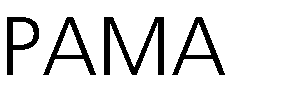 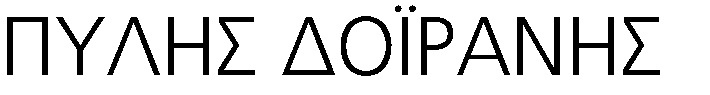 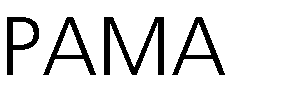 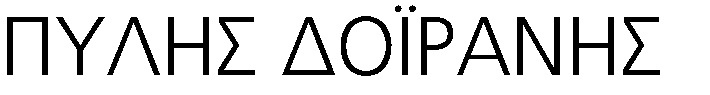 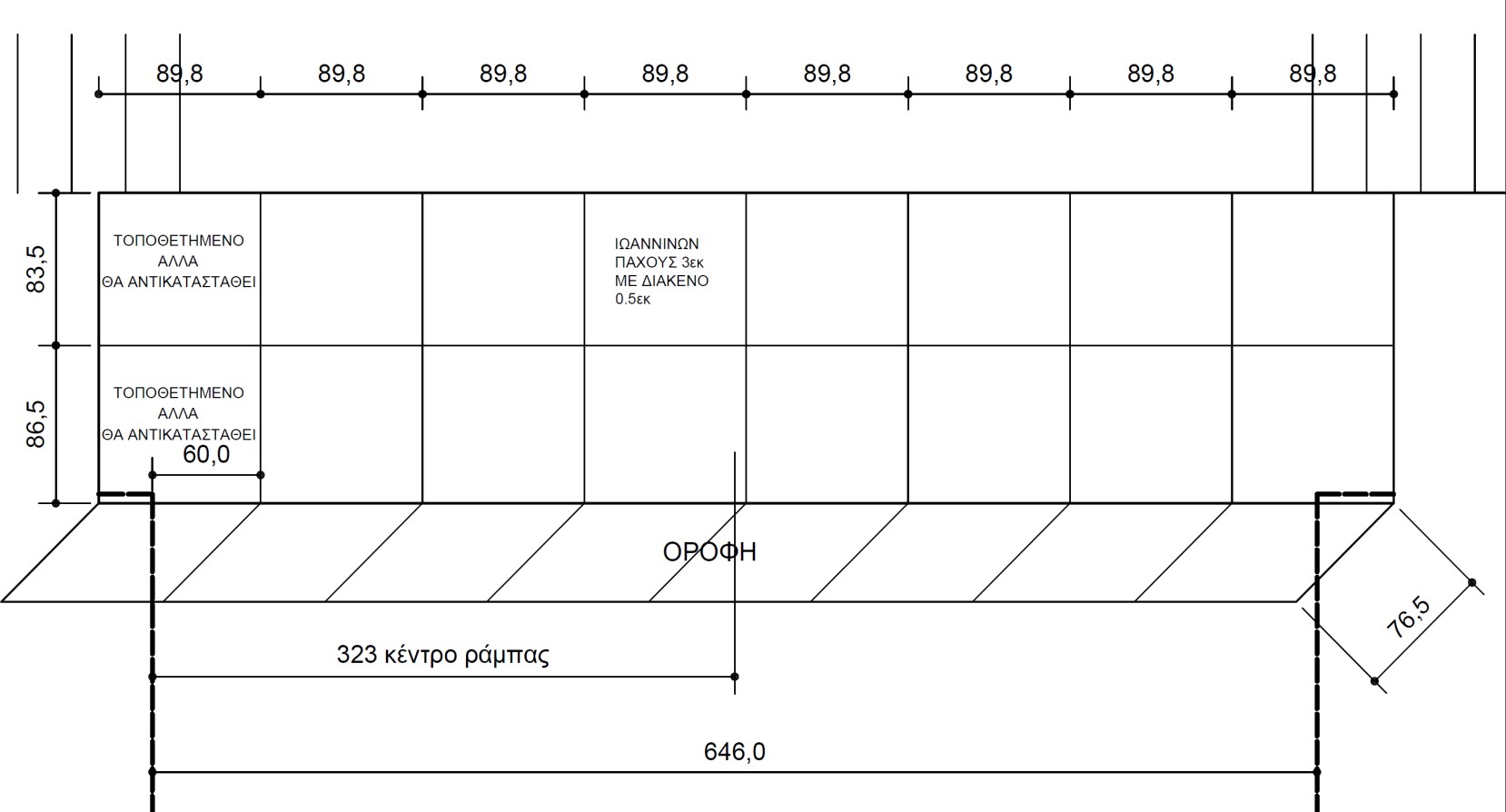 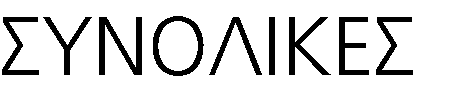 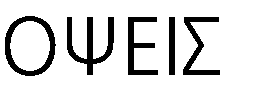 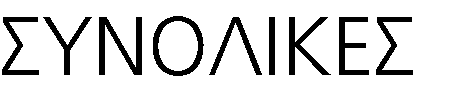 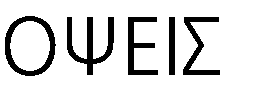 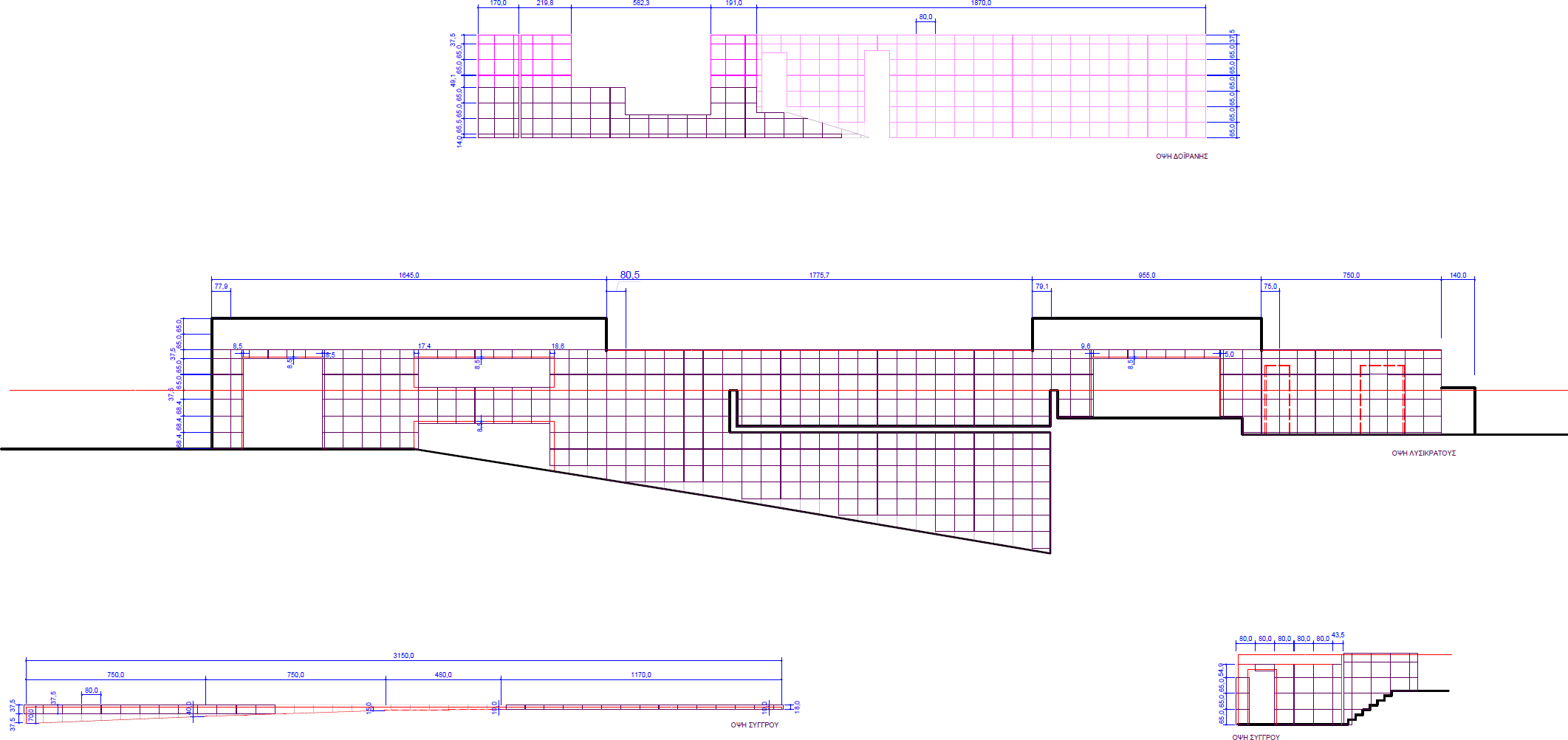 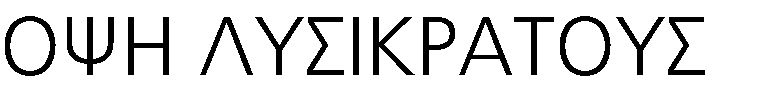 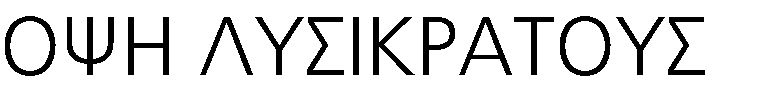 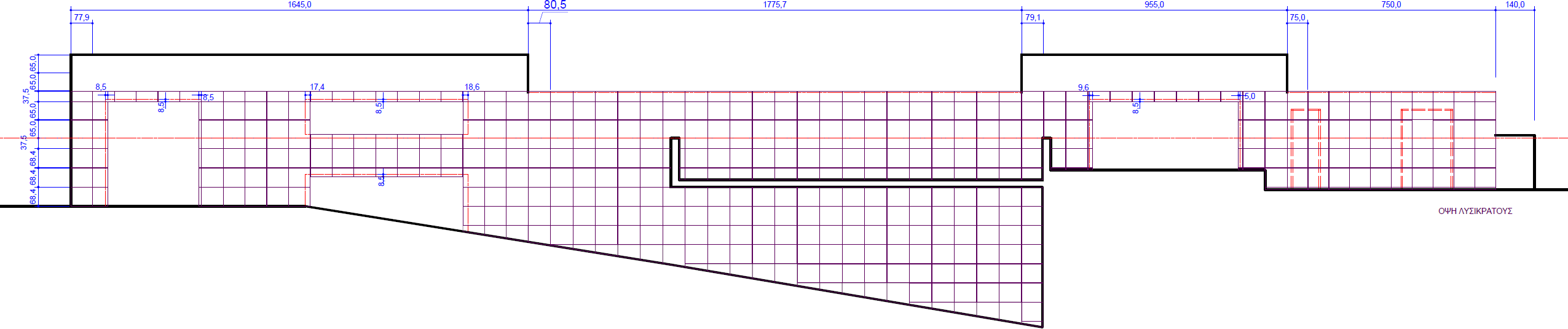 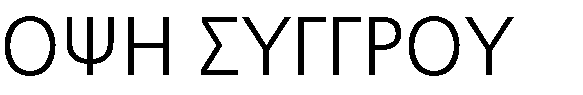 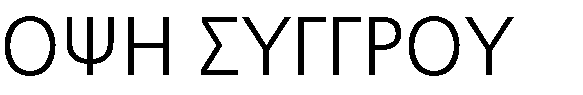 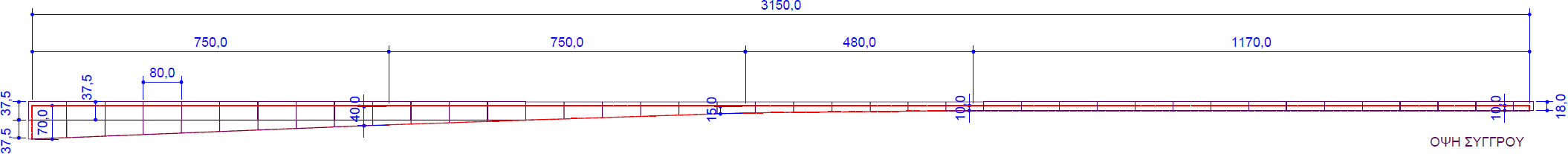 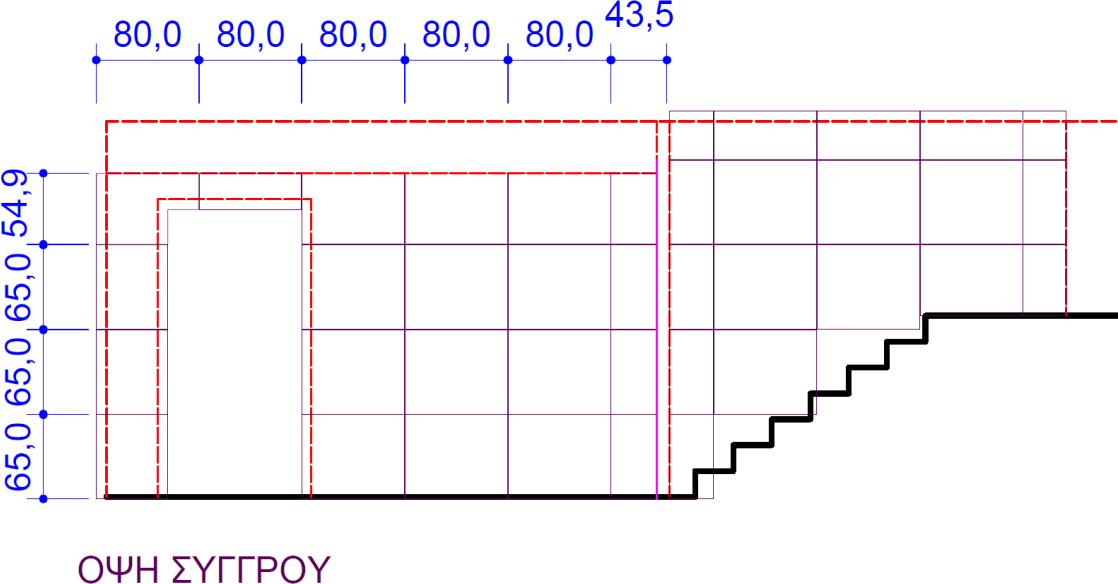 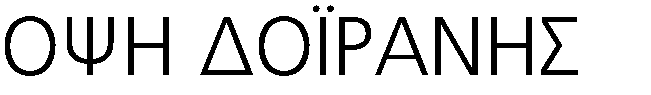 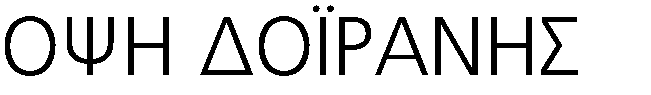 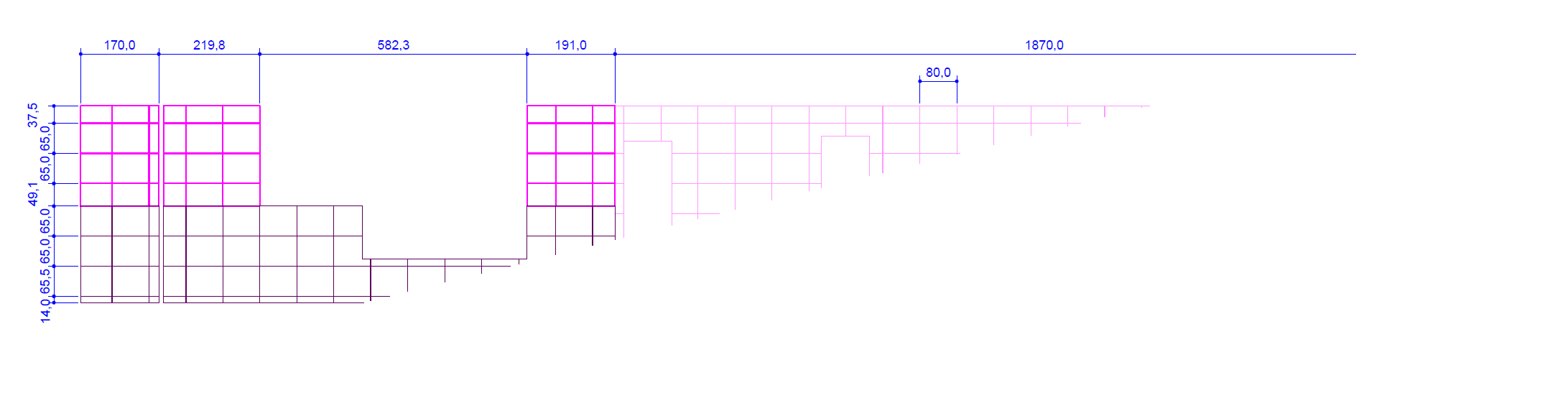 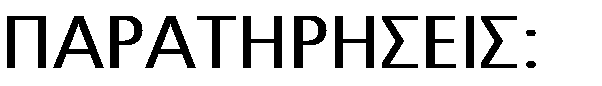 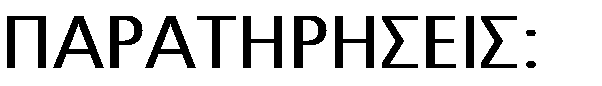 •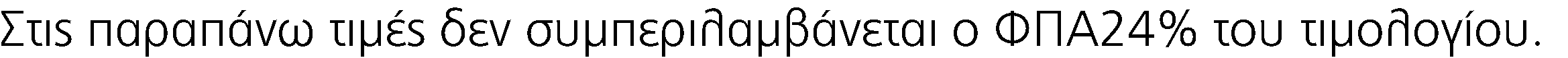 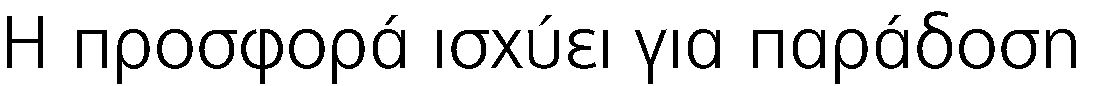 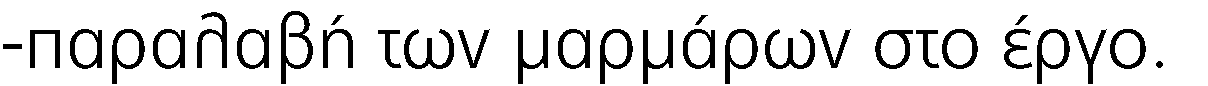 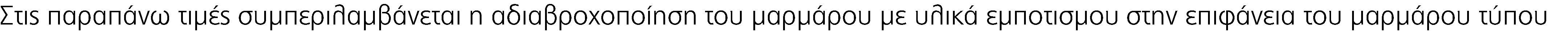 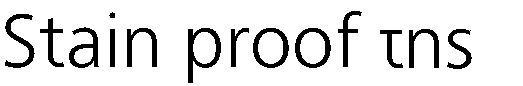 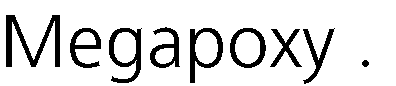 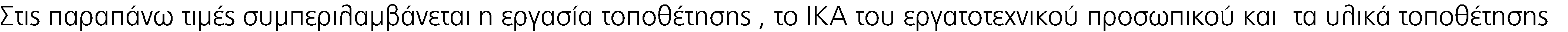 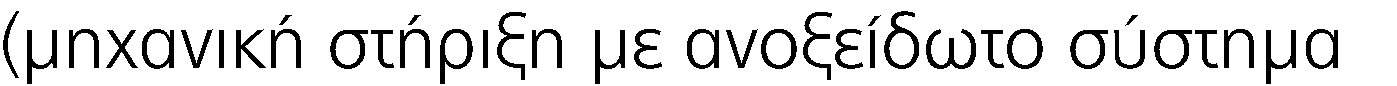 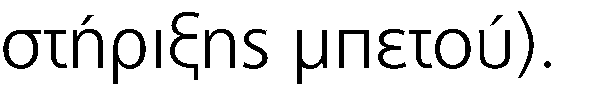 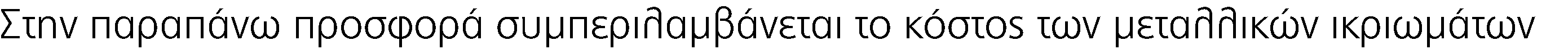 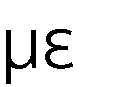 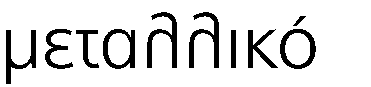 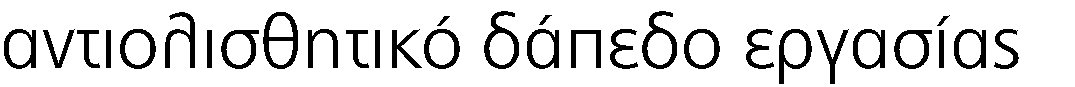 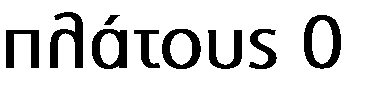 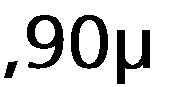 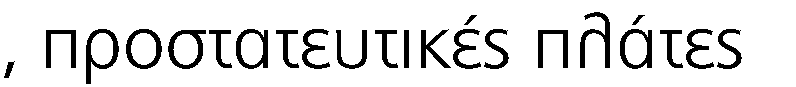 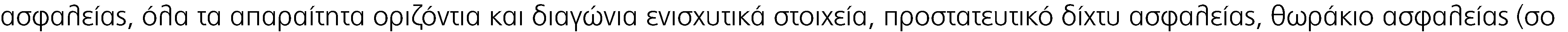 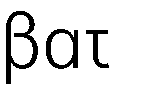 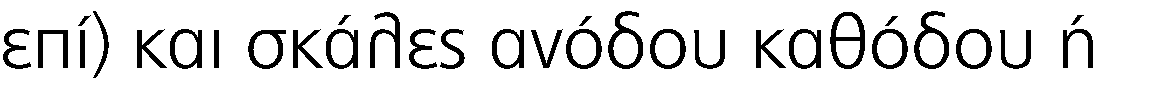 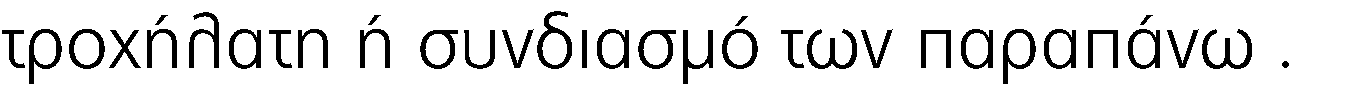 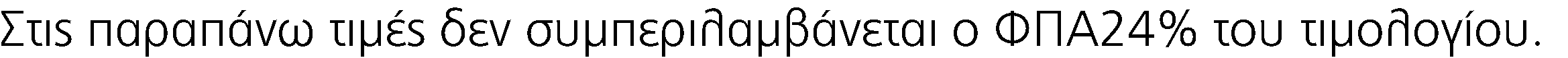 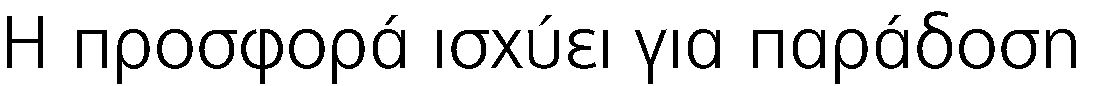 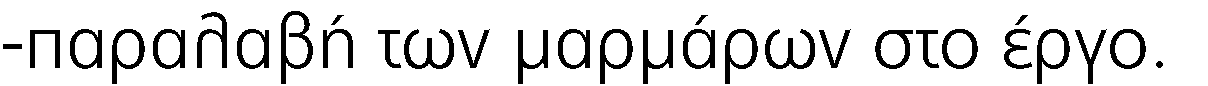 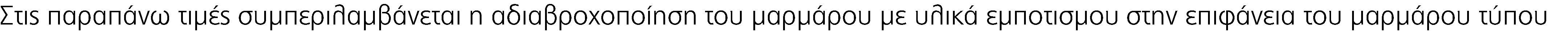 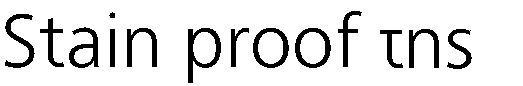 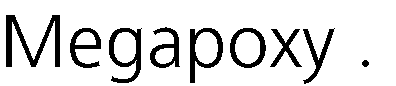 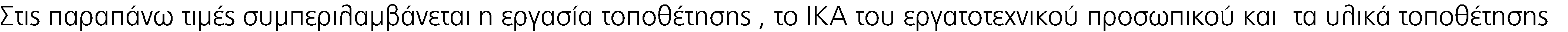 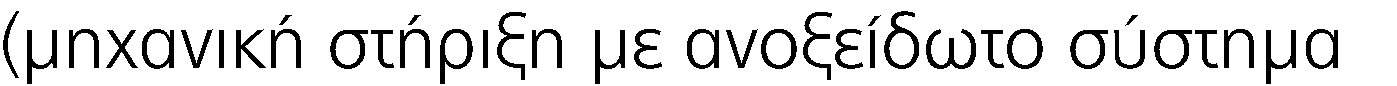 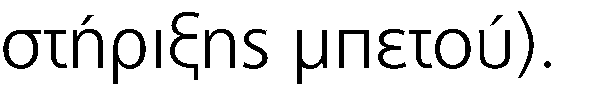 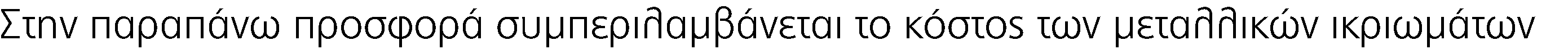 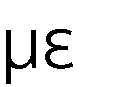 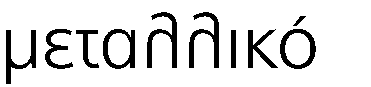 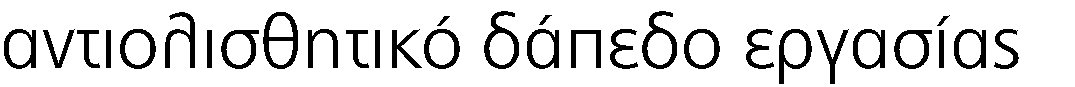 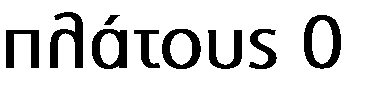 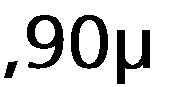 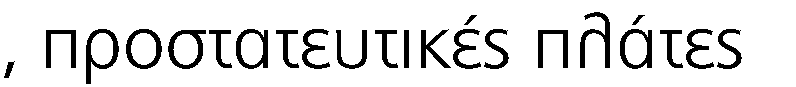 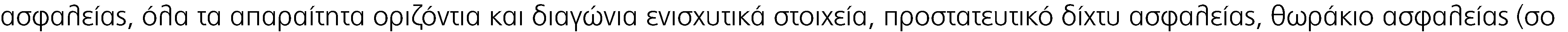 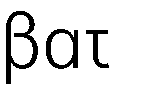 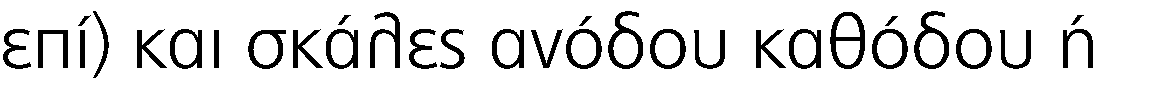 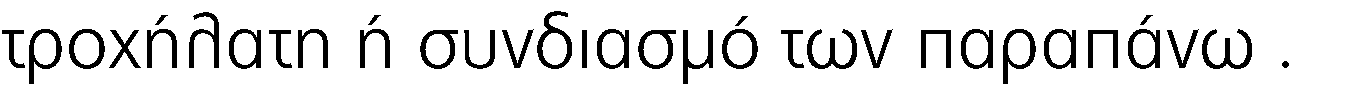 ••••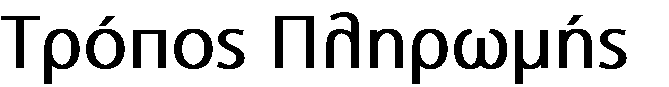 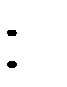 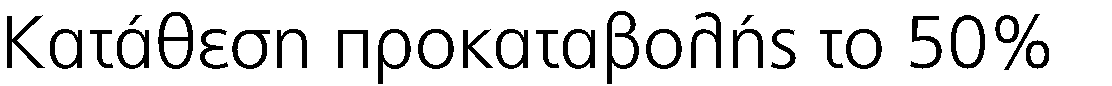 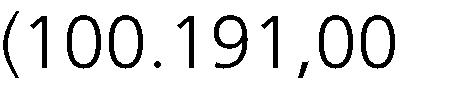 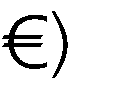 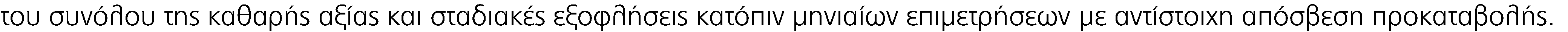 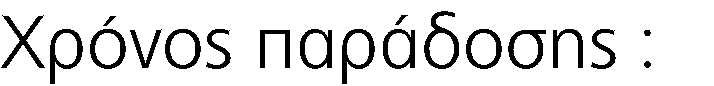 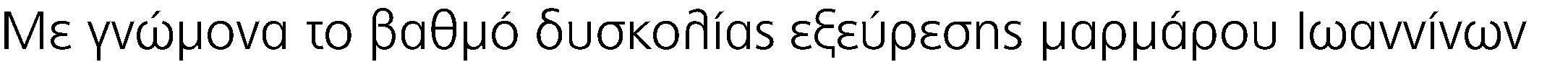 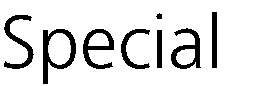 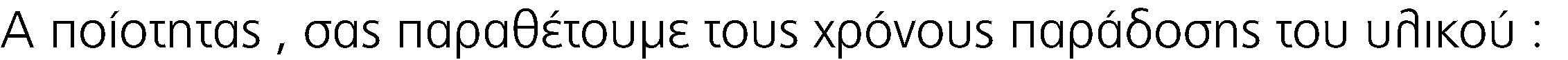 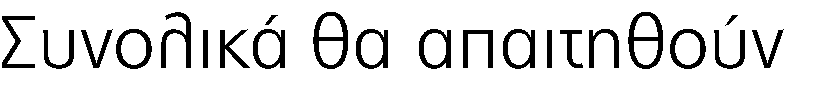 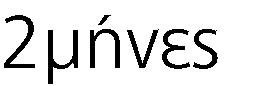 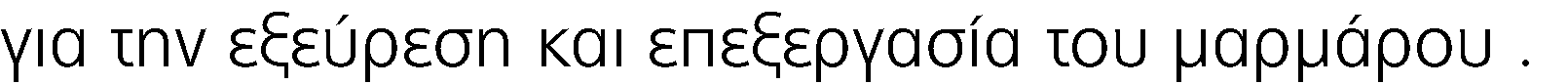 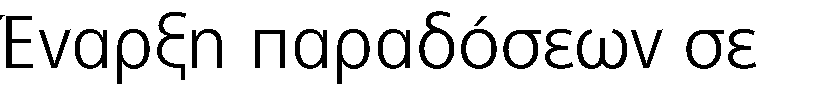 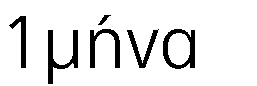 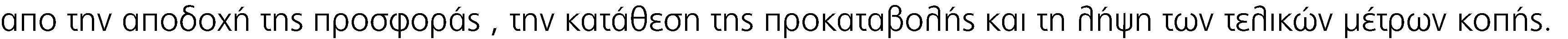 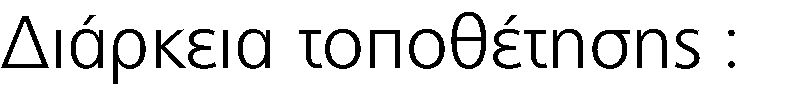 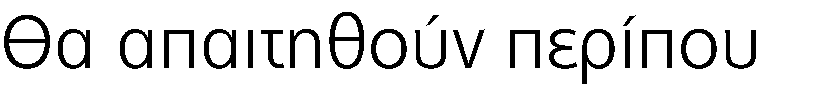 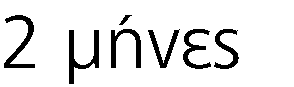 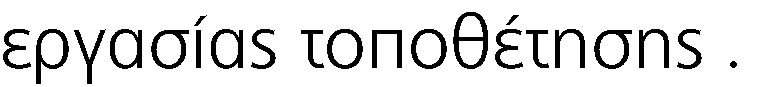 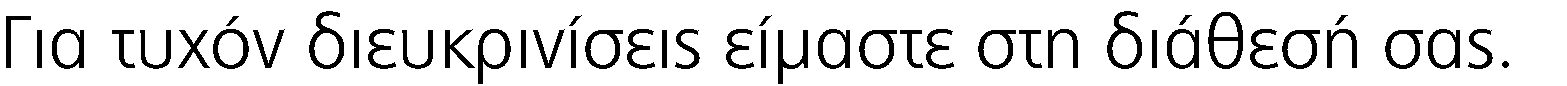 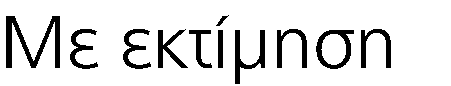 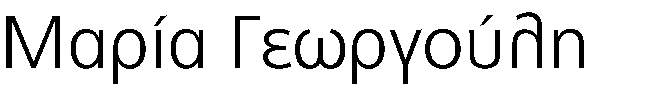 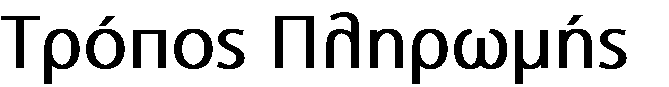 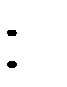 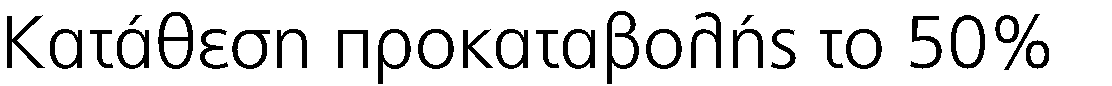 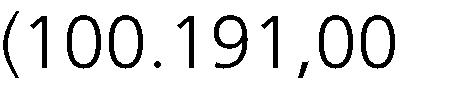 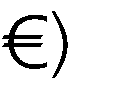 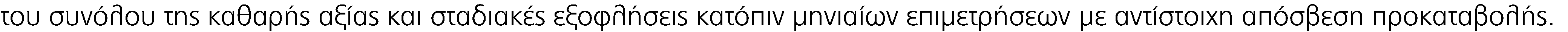 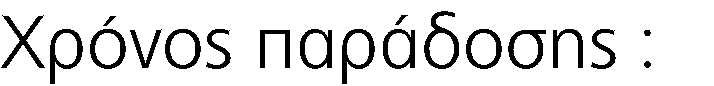 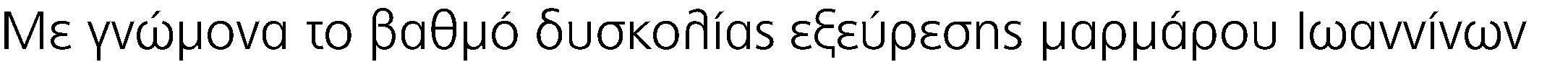 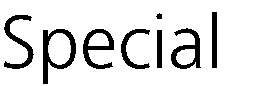 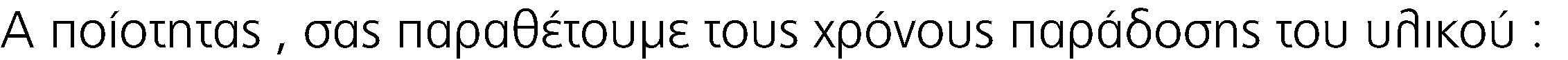 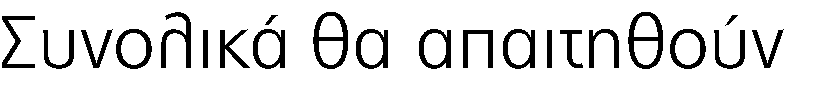 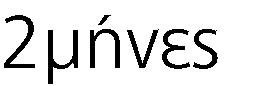 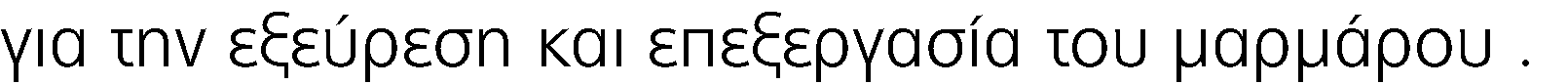 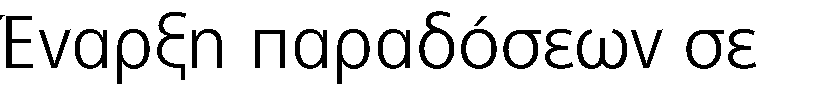 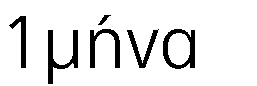 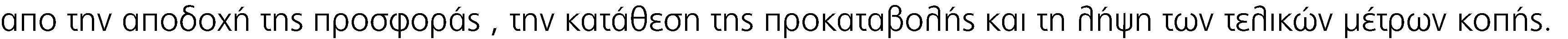 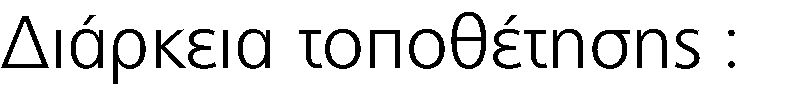 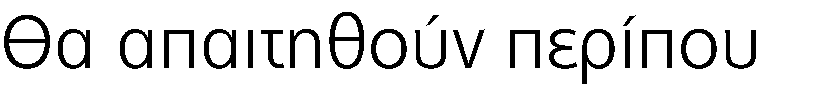 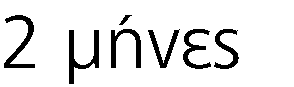 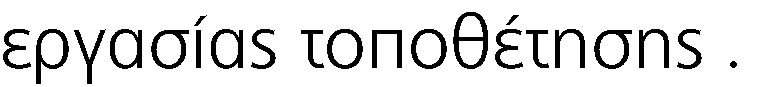 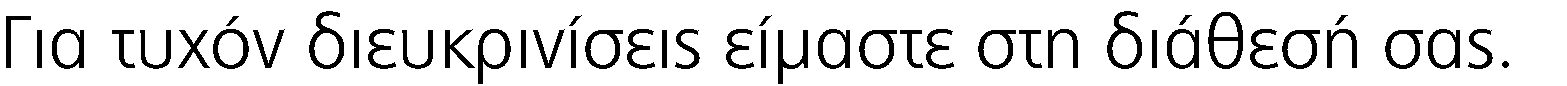 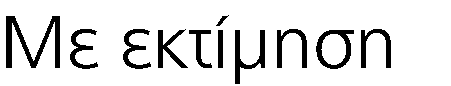 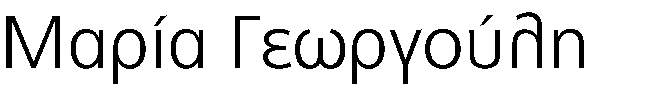 